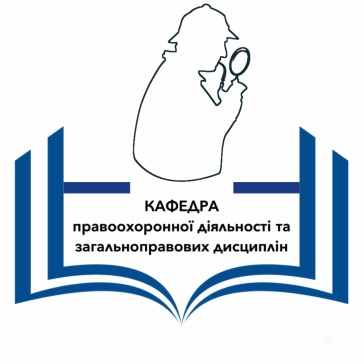 СИЛАБУС КУРСУПоліцейська діяльністьАнотація курсу Еволюційний розвиток держави обумовив виокремлення поліцейського аспекту її діяльності, що спричинено прагненням до упорядкування суспільних відносин з метою забезпечення правопорядку та безпеки громадян, створення належних умов для реалізації кожним суб’єктивних прав і свобод. Одним із найважливіших завдань держави донині залишається розбудова ефективної правоохоронної системи, суб’єкти якої наділені повноваженнями застосування легітимного примусу при охороні суспільного блага та протидії існуючим загрозам (небезпекам). «Поліцейська діяльність» є однією з основоположних категорій у поліцейському праві, яка, власне, і уособлює ті складові, що направлені на реалізацію мети сучасної держави в правоохоронній сфері життєдіяльності суспільства.Програма навчальної дисципліни включає наступні теми:Тема 1. Сутність та методи поліцейської діяльності органів та підрозділів Національної поліції;Тема 2. Нагляд органів Національної поліції;Тема 3. Проходження служби в органах Національної поліції та забезпечення законності в діяльності органів поліції;Тема 4. Адміністративно-юрисдикційна діяльність органів Національної поліції;Тема 5. Провадження в справах про адміністративні правопорушення зі звернень громадян;Тема 6. Організація роботи чергових частин органів Національної поліції;Тема 7. Організація діяльності патрульної поліції;Тема 8. Організація діяльності служби дільничних офіцерів поліції;Тема 9. Здійснення дозвільної системи органами Національної поліції;Тема 10. Організація діяльності підрозділів Національної поліції у сфері забезпечення безпеки дорожнього руху.2. 	Мета та цілі курсуМетою викладання навчальної дисципліни «Поліцейська діяльність» є надання здобувачам вищої освіти знань про основні положення щодо здійснення діяльності органами поліції; ознайомлення та вивчення положень нормативно-правових актів різної юридичної сили (Конституція України, закони України, укази Президента України, постанови Кабінету Міністрів України, рішення Конституційного Суду України, накази МВС України та ін.), які регулюють діяльність поліції; проведення аналізу різноманітних наукових думок щодо перспектив розвитку законодавства України та реформування основних інститутів та визначення правових засад та організації діяльності окремих органів (підрозділів) поліції.Під час вивчення дисципліни здобувач вищої освіти (ЗВО) має набути або розширити наступні загальні та спеціальні компетентності, передбачені освітньою програмою:здатність застосовувати знання у практичних ситуаціях (ЗК 1);знання та розуміння предметної області та розуміння професійної діяльності (ЗК 2);здатність до адаптації та дії в новій ситуації (ЗК 7);здатність працювати в команді (ЗК 9);здатність до критичного та системного аналізу правових явищ і застосування набутих знань та навичок у професійній діяльності (СК 4);здатність ефективно забезпечувати публічну безпеку та порядку (СК 8);здатність визначати належні та придатні для юридичного аналізу факти (СК 10);здатність вживати заходів з метою запобігання, виявлення та припинення адміністративних і кримінальних правопорушень, заходів, спрямованих на усунення загроз життю та здоров’ю фізичних осіб та публічній безпеці (СК 20).3. 	Результати навчання Під час вивчення дисципліни ЗВО має досягти або вдосконалити наступні програмні результати навчання (РН), передбачені освітньою програмою:розробляти тексти та документи з питань професійної діяльності, вільно спілкуватися українською та іноземною мовами усно і письмово у соціальній і професійній сферах (РН 5);здійснювати координацію діяльності суб’єктів забезпечення публічної безпеки і порядку, а також комунікацію з фізичними та юридичними особами з метою своєчасного реагування на кримінальні злочини, адміністративні правопорушення та події (РН 7);здійснювати пошук інформації у доступних джерелах для повного та всебічного встановлення необхідних обставин (РН 8);виокремлювати юридично значущі факти і формувати обґрунтовані правові висновки (РН 10);адаптуватися і ефективно діяти за звичних умов правоохоронної діяльності та за умов ускладнення оперативної обстановки (РН 12);знати і розуміти відповідні вимоги законодавства, грамотно оформлювати процесуальні документи, що використовуються під час провадження у справах про адміністративні правопорушення, здійснювати превентивні та примусові поліцейські заходи, а також кваліфікацію адміністративних та кримінальних правопорушень (РН 13).У результаті вивчення навчальної дисципліни здобувач вищої освіти повинен:знати:основи теоретико-правових положень, що стосуються сутності, напрямків, видів та форм діяльності органів поліції;основні положення законодавства України, що регулюють діяльність поліції;особливості змісту суспільних відносин, що виникають під час діяльності поліції; правові основи діяльності поліції; засоби забезпечення законності в діяльності поліції;специфіку адміністративно-юрисдикційної діяльності поліції;вміти:здійснювати процесуальні дії і складати процесуальні документи щодо проведення процесуальних дій, вилучати об’єкти та предмети правопорушення;орієнтуватися та вірно оцінювати ситуацію, що склалася у процесі зміни професійних завдань та ускладнення оперативної обстановки, та кваліфіковано проводити процесуальні дії;переосмислювати наявні знання стосовно нових фактів;адаптувати раніше отриманий досвід до змінних умов та нестандартних ситуацій;4. Обсяг курсу. Видами навчальних занять згідно з навчальним планом є:а) лекції (теми лекційного курсу розкривають проблемні питання відповідних розділів дисципліни); б) практичні заняття; в) самостійна робота студентів (опрацювання лекційного матеріалу, основної та додаткової літератури; виконання завдань у системі MOODLE (тести, вправи на визначення правильних відповідей, задачі); підготовка доповіді-презентації, есе на обрану тему; аналітичний огляд наукової публікації щодо актуальних проблем правоохоронної діяльності; підбір та огляд літературних джерел за обраною проблемою для участі у конференції; ознайомлення з онлайн ресурсами).5. Пререквізити - Передумовою для вивчення дисципліни є успішне засвоєння таких дисциплін як «Теорія держави та права», «Конституційне право України», «Система правоохоронних органів», «Історія правоохоронних органів України».6. Система оцінювання та вимоги 7. Політики курсу8. Рекомендована літератураАдміністративна діяльність Національної поліції: Навч. посібник / Кол. авт.; кер. авт. кол. к.ю.н., засл. юрист України В.А. Глуховеря.  Дніпро: Дніпроп. держ. ун-т внутр. справ, 2017. 248 с.Адміністративна діяльність органів поліції України : підручник / за заг. ред. д-ра юрид. наук, доц. В. В. Сокуренка ; [О. І. Безпалова, О. В. Джафарова, В. А. Троян та ін. ; передм. В. В. Сокуренка] ; МВС України, Харків. нац. ун-т внутр. справ. Харків: ХНУВС, 2017. 432 с.Бакаянова Н. М., Кубаєнко А. В., Свида О. Г. Організація діяльності Національної поліції України та оперативних підрозділів [Електронне видання] : навчально-методичний посібник (для  здобувачів  вищої  освіти  денної  форми  навчання)  / Н. М. Бакаянова, А. В. Кубаєнко, О. Г. Свида. Одеса : Фенікс, 2020. 251 с. URL: http://dspace.onua.edu.ua/Поліцейська (адміністративна) діяльність : навч. посіб. / за заг. ред. д-ра юрид. наук, проф. О. І. Безпалової ; [О. В. Джафарова, С. О. Шатрава та ін. ; передм. О. І. Безпалової] ; МВС України, Харків. нац. ун-т внутр. справ. – Харків : ХНУВС, 2020. – 396 с.Діденко С. В. Адміністративно-правове забезпечення обігу та застосування зброї в Україні : дис. … д-ра юрид. наук : 12.00.07 / С. В. Діденко. Київ, 2016. 443 с.Науково-практичний коментар розділу IV «Повноваження поліції» та розділу V «Поліцейські заходи» Закону України «Про Національну поліцію» : Науковопрактичний коментар / Кол. авт. Х. : Право, 2016. 178 с. Мова викладанняУкраїнськаКурс та семестр вивчення2 курс, 3,4 семестр навчання;спеціальність 262 Правоохоронна діяльність (освітня програма «Правоохоронна діяльність»)Викладач (-і)Марущак Наталія Володимирівна, к.ю.н., доцентПрофайл викладача (-ів)https://tidp.stu.cn.ua/марущак-наталія-володимирівна/  Контакти викладачаnatalya_mrs@ukr.net Сторінка курсу в MOODLEhttps://eln.stu.cn.ua/course/view.php?id=5014  Вид заняттяЗагальна к-сть годинлекції20 годинисемінарські заняття / практичні 20 годинсамостійна робота140 годинЗагальна система оцінювання курсу	Для визначення рівня засвоєння здобувачами вищої освіти навчального матеріалу використовуються такі методи оцінювання знань:поточне тестування після вивчення кожної теми;поточне тестування після вивчення кожного змістового модуля;оцінка за самостійну роботу;захист курсової роботи;екзамен. Поточний контроль проводиться шляхом спілкування із студентами під час лекцій, практичних занять та консультацій, вирішення задач під час виконання самостійної роботи та опитувань здобувачів вищої освіти.Підсумковий контроль включає модульний та семестровий контроль. Семестровий контроль за результатами вивчення дисципліни проводиться в останній атестаційний тиждень семестру (сесію) шляхом зваженого додавання результатів модульного контролю та постановки підсумкової оцінки до екзаменаційної відомості. В кінці семестру, здобувач вищої освіти може набрати до 60% підсумкової оцінки за виконання всіх видів робіт, що виконуються протягом семестру і до 40% підсумкової оцінки – на екзамені.Складання екзамену є обов’язковим елементом підсумкового контролю знань для здобувачів вищої освіти, які претендують на оцінку «добре» або «відмінно». Якщо здобувач вищої освіти виконав всі види робіт протягом семестру (з мінімальними вимогами до знань) та набрав 60% підсумкової оцінки (тобто «задовільно»), то він, за бажанням, може залишити набрану кількість балів як підсумкову оцінку і не складати екзамен. Повторне складання іспиту з метою підвищення позитивної оцінки не дозволяється. Вимоги до ІНДЗНаписання ІНДЗ оцінюється за критеріями: відповідна форма, грамотність, логічно-послідовне викладення матеріалу, охайність, науковість, достатня кількість дослідженої літератури, достатній обсяг та пропорційність структурних частин роботи. За наявності всіх компонентів робота отримує 3 балів; наявність певних недоліків, обмежена кількість використаної літератури, не логічно викладений матеріал – 2 бали; за неохайне оформлення, недостатньо повне відображення обраної теми, суттєві помилки – до 1,5 бали; відсутня грамотність, логічна-послідовність, охайність, література 1 бали; повністю відсутня робота - 0 балів.Семінарські заняттяРобота  на семінарському занятті оцінюється за наступними критеріями:3 балів – здобувач вищої освіти у повному обсязі опрацював програмний матеріал, основну і додаткову літературу, має глибокі й міцні знання, упевнено оперує набутими знаннями у вирішенні завдань, робить аргументовані висновки, може вільно висловлювати власні судження і переконувати інших, здатний презентувати власне розуміння питання.2 бала – здобувач вищої освіти володіє навчальним матеріалом, формулює нескладні висновки, може узагальнювати набуті знання і частково застосовувати їх у вирішенні завдань, аргументація на достатньому рівні.1,5 бала – здобувач вищої освіти загалом самостійно відтворює програмний матеріал, може дати стислу характеристику питання, але у викладеному матеріалі є істотні прогалини, є певні неточності як у відтворенні матеріалу, так і у висновках, аргументація низька, використання набутих знань у вирішенні завдань на низькому рівні.1 балів – здобувач вищої освіти за допомогою викладача намагається відтворити матеріал, але відповідь неточна, неповна, головний зміст матеріалу не розкрито, аргументація та власне розуміння питання майже відсутні; студент із помітними труднощами використовує певні знання у вирішенні завдань.0 балів – здобувач вищої освіти взагалі відмовляється від відповіді.Захист курсової роботи1.Достатній теоретичний рівень (розкриття обраної теми на сучасному рівні розвитку теорії держави і права; цілеспрямованість, об’єктивність, чітка логічність та послідовність побудови роботи і викладу матеріалу, повнота висвітлення питань, точність і стислість формулювань, конкретність викладу матеріалу) – 0 - 25 балів;2. Дослідницький характер ( вивчення достатньої кількості опублікованих джерел; систематизація та аналіз різних думок і підходів, формування власної точки зору на досліджувану проблему; розробка висновків, рекомендацій) – 0 -25 балів;3. Відповідність оформлення вимогам - 0 - 15 балів;4. Форма виконання – 0 – 5;5. Своєчасність здачі – 0 – 10;6. Самостійність виконання (відповіді на запитання) – 0 – 20.Разом до 100 балів.Умови допуску до підсумкового контролюЗ тими здобувачами вищої освіти, які до проведення підсумкового семестрового контролю не встигли виконати всі обов’язкові види робіт та мають підсумкову оцінку до 19 балів (за шкалою оцінювання), проводяться додаткові індивідуальні заняття, за результатами яких визначається, наскільки глибоко засвоєний матеріал, та чи необхідне повторне вивчення дисципліни.Політика щодо академічної доброчесностіВесь освітній процес повинен базуватися на академічній доброчесності. Що передбачає:- самостійне виконання навчальних завдань, завдань поточного та підсумкового контролю результатів навчання (для осіб з особливими освітніми потребами ця вимога застосовується з урахуванням їхніх індивідуальних потреб і можливостей); - посилання на джерела інформації у разі використання ідей, розробок, тверджень, відомостей;- дотримання норм законодавства про авторське право і суміжні права; - надання достовірної інформації про результати власної навчальної (наукової, творчої) діяльності, використані методики досліджень і джерела інформації відповідно до Кодексу академічної доброчесності НУ «Чернігівська політехніка» https://stu.cn.ua/wp-content/uploads/2021/06/kodeks-akademichnoyi-dobrochesnosti-nova-redakcziya.pdfСписування під час контрольних робіт та екзаменів заборонені (в т.ч. із використанням мобільних девайсів) відповідно до Правил внутрішнього розпорядку в НУ «Чернігівська  політехніка» https://stu.cn.ua/wp-content/uploads/2021/03/pravila-vn-rozp.pdfОсновними формами порушення академічної доброчесності є: - академічний плагіат; - самоплагіат; - фабрикація; - фальсифікація; - списування; - обман; - хабарництво; - необ’єктивне оцінювання.Оцінювання залежить від дотримання принципів академічної доброчесності, а саме бали можуть бути анульовані або знижені за порушення.Правила перезарахування кредитіву випадку мобільності, правила перескладання або відпрацювання пропущених занять тощо: відбувається згідно з «Положення про академічну мобільність  учасників освітнього процесу НУ «Чернігівська  політехніка» https://stu.cn.ua/wp-content/uploads/2021/04/polozhennya-pro-akademichnu-mobilnist-uchasnykiv-osvitnogo-proczesu.pdfПолітика щодо дедлайнів та перескладанняРоботи, які здаються із порушенням термінів без поважних причин, оцінюються на нижчу оцінку. Перескладання модулів відбувається із дозволу лектора за наявності поважних причин (наприклад, лікарняний).Порядок ліквідації академічної заборгованості прописано в Положенні про поточне та підсумкове оцінювання знань здобувачів вищої освіти НУ «Чернігівська політехніка» https://stu.cn.ua/wp-content/uploads/2021/04/polozhennya-pro-potochne-ta-pidsumkove-oczinyuvannya-znan-zdobuvachiv-vyshhoyi-osvity-1.pdfПолітика щодо відвідуванняВідвідування занять є обов’язковим. За об’єктивних причин (наприклад, хвороба, міжнародне стажування) навчання може відбуватись індивідуально (в онлайн формі за погодженням із дирекцією інституту).Здобувач вищої освіти, який має більше 30% пропусків навчальних занять (без поважних причин) від загального обсягу аудиторних годин відповідної навчальної дисципліни згідно з індивідуальним начальним планом не допускається до складання екзамену (диференційованого заліку) під час семестрового контролю, але має право ліквідувати академічну  заборгованість у порядку, передбаченому Положенням про поточне та підсумкове оцінювання знань здобувачів вищої освіти Національного університету «Чернігівська  політехніка» https://stu.cn.ua/wp-content/uploads/2021/04/polozhennya-pro-potochne-ta-pidsumkove-oczinyuvannya-znan-zdobuvachiv-vyshhoyi-osvity-1.pdfВільне відвідування занять здобувачам вищої освіти Університету дозволяється з метою створення умов для навчання ЗВО, які не можуть відвідувати навчальні заняття з поважних причин за діючим розкладом. До поважних причин відносяться випадки, підтверджені відповідними документами, а саме:поєднання навчання зі спортивною та (або) громадською діяльністю, наявність дітей віком до 3-х років, вагітність, поєднання навчання з роботою за фахом, дуальне навчання (у разі його запровадження для окремих здобувачів вищої освіти), інші  випадки. Вільне відвідування занять організовується відповідно Порядку надання дозволу на вільне відвідування занять здобувачам вищої освіти Національного університету «Чернігівська політехніка» https://stu.cn.ua/wp-content/uploads/2021/03/p-vilne-vid.pdfПолітика оскарження результатів контрольних заходів.Для вирішення спірних питань, пов’язаних із організацією та проведенням семестрового контролю, оцінювання практик, атестації та визнанні результатів навчання в неформальній та/або інформальній освіті на факультеті створюється апеляційна комісія розпорядженням декана, до складу якої включаються, завідувачі кафедр, науково-педагогічні працівники та представники органів студентського самоврядування. Головою апеляційної комісії призначається декан. Порядок подання та розгляду апеляцій визначається відповідно до р.7 Положення про поточне та підсумкове оцінювання знань здобувачів вищої освіти Національного університету «Чернігівська політехніка» https://stu.cn.ua/wp-content/uploads/2021/04/polozhennya-pro-potochne-ta-pidsumkove-oczinyuvannya-znan-zdobuvachiv-vyshhoyi-osvity-1.pdfКонсультаціїКонсультації стосовно незрозумілих питань, перевірки виконання самостійних завдань або відпрацювання занять проводяться викладачем відповідно до графіка.Розвиток soft skillsЗдобувачам вищої освіти пропонуються: 1) питання з відкритим типом відповіді, вирішення яких потребує критичного мислення шляхом колективного обговорення; 2) завдання із спеціально здійсненою помилкою у вихідних даних або ході рішення. Робота в групах передбачає виявлення помилки та пояснення її впливу на результати; 3) ситуаційні завдання та кейси для обговорення і вирішення, які  потребують групової взаємодії, критичного мислення, креативності та спрямовані на формування комунікаційних навичок.